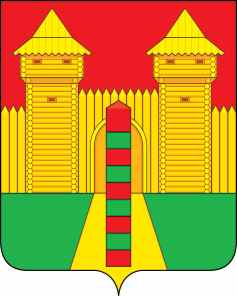 АДМИНИСТРАЦИЯ  МУНИЦИПАЛЬНОГО  ОБРАЗОВАНИЯ «ШУМЯЧСКИЙ  РАЙОН» СМОЛЕНСКОЙ  ОБЛАСТИРАСПОРЯЖЕНИЕот 06.12.2021г. № 425-р           п. ШумячиОб утверждении акта приема-передачиобъектов основных средствВ соответствии со ст.28 Устава муниципального образования «Шумячский район» Смоленской области, на основании распоряжения Администрации                   муниципального образования «Шумячский район» Смоленской области от 01.12.2021г. № 420-р «О приеме в собственность муниципального образования              «Шумячский район» Смоленской области объектов, относящихся к государственной собственности Смоленской области»        Утвердить прилагаемый акт приема-передачи объектов основных средств от 02.12.2021г. Глава муниципального образования«Шумячский район» Смоленской области                                              А.Н. Васильев